РАБОЧАЯ ПРОГРАММАУЧЕБНОГО ПРЕДМЕТА «ЛИТЕРАТУРНОЕ ЧТЕНИЕ»1 – 4 КЛАССПОЯСНИТЕЛЬНАЯ ЗАПИСКАУчебный предмет «Литературное   чтение» входит в предметную область «Филология». «Литературное чтение» в начальной школе является неотъемлемой частью курса русского языка, обеспечивающей введение ребенка в мир художественной литературы. Данный предмет способствует повышению читательской компетентности обучающихся с ЗПР, формирует потребность в систематическом чтении.Рабочая программа составлена на основе Федерального государственного образовательного стандарта начального общего образования (ФГОС НОО) обучающихся с ОВЗ и примерной адаптированной основной общеобразовательной программы начального общего образования обучающихся с ЗПР (вариант 7.2). Программа отражает содержание обучения предмету «Литературное чтение» с учетом особых образовательных потребностей обучающихся с ЗПР. Сущность специфических для варианта 7.2 образовательных потребностей в приложении к изучению предмета раскрывается в соответствующих разделах пояснительной записки, учитывается в распределении учебного содержания по годам обучения и в календарно-тематическом планировании.Общей целью изучения предмета «Литературное чтение» является формирование у обучающихся навыков чтения и понимания прочитанного, введение ребенка в мир художественной литературы, привитие вкуса к чтению.Овладение учебным предметом «Литературное чтение» представляет сложность для учащихся с (ЗПР). Это связано с недостатками фонематического восприятия, непониманием содержания звучащей речи, бедностью словаря, трудностями порождения связного высказывания, несовершенством навыков чтения, несформированностью основных мыслительных операций.В соответствии перечисленными трудностями и обозначенными во ФГОС НОО обучающихся с ЗПР особыми образовательными потребностями определяются общие задачи учебного предмета:формировать фонематическое восприятие, звуковой анализ и синтез;формировать, закреплять и постепенно совершенствовать навыки чтения (сознательного, правильного, беглого и выразительного чтения вслух и про себя);уточнять и обогащать словарный запас путем расширения и дифференциации непосредственных впечатлений и представлений, полученных при чтении;формировать умение полноценно воспринимать литературное произведение в его эмоциональном, образном и логическом единстве, преодолевать недостатки в развитии эмоционально-волевой сферы детей;развивать нравственные и эстетические представления и чувства, художественный вкус, творческое и воссоздающее воображение, корригировать отклонения личностного развития ребенка;преодолевать недостатки в развитии речи обучающихся, формировать речевые умения и навыки;развивать и расширять представления об окружающем мире, обогащать чувственный опыт, развивать мыслительную деятельность и познавательную активность;прививать интерес к книге, к самостоятельному чтению;формировать приемы умственной деятельности, необходимые для овладения навыком чтения (наблюдения, сравнения и обобщения);способствовать совершенствованию познавательной деятельности и речевой коммуникации, обеспечивающих преодоление типичных для младших школьников с ЗПР недостатков сферы жизненной компетенции;содействовать достижению личностных, метапредметных и предметных результатов образования.ОБЩАЯ ХАРАКТЕРИСТИКА ПРЕДМЕТАУчебный предмет «Литературное чтение» является одним из основных предметов в системе подготовки младшего школьника с ЗПР. Овладение читательской компетенцией, умение излагать свои мысли необходимо для полноценной социализации ребенка. Позитивное отношение к книгам и чтению способствует формированию общей культуры. Овладение учебным предметом «Литературное чтение» оказывает положительное влияние на общую успеваемость обучающегося по всем предметным областям. Однако даже у школьника без ограничений по возможностям здоровья овладение навыками правильного, осознанного и беглого чтения нередко вызывает трудности, которые связаны со сложной структурной организацией чтения.У детей с ЗПР часто оказываются несформированными предпосылки овладения навыком чтения: дети с трудом дифференцируют акустически сходные фонемы, плохо запоминают буквы, наблюдается нарушение перекодировки звука в букву и наоборот. Пространственная ограниченность поля зрения, замедленность мыслительной деятельности затрудняют овладение способом слияния согласной и гласной, привязывая ребенка к побуквенному чтению. Дети с ЗПР не слышат в слове отдельных звуков, не могут установить их последовательность, правильно произнести, отмечаются недостатки лексико-грамматической стороны и связной речи.Успешность изучения курса литературного чтения обеспечивает результативность обучения по другим предметам начальной школы. В результате освоения предметного содержания литературного чтения учащиеся приобретают общие учебные умения, навыки и способы деятельности: осознанно читать, строить диалогическое и монологическое высказывания на основе литературного произведения и личного опыта; описывать и сопоставлять различные объекты, самостоятельно пользоваться справочниками, находить информацию в словарях и др.При обеспечении коррекционной направленности «Литературное чтение» позволяет младшим школьникам с ЗПР освоить обязательный базисный минимум, преодолеть затруднения в формировании навыка чтения. Работа на уроке направлена на формирование языкового анализа и синтеза как основы, на которой формируется позиционный принцип чтения. Содержание работы на уроке позволяет учащимся овладеть техникой чтения, помогает научиться понимать смысл прочитанного, предотвратить ошибки, возникающие при обучении чтению.Кроме того, на уроках в процессе работы расширяется запас представлений об окружающем мире, обогащается словарь, уточняется понимание лексического значения отдельных слов и содержания текстов в целом. Младшие школьники с ЗПР с помощью учителя учатся самостоятельно использовать контекст при осмыслении встречающихся в нем незнакомых слов и выражений.Специально организованная учителем работа позволяет детям передать содержащуюся в прочитанном тексте мысль, установить временные, причинно- следственные связи, охарактеризовать действующих лиц и дать оценку их поступкам. Школьники также учатся в правильном интонировании при чтении.Работа над перечисленными выше компонентами на уроках чтения способствует пониманию прочитанного и, следовательно, накоплению необходимых сведений и знаний об окружающей действительности, речевому развитию учащихся, преодолению специфических недостатков познавательной деятельности, оказывая положительное влияние на весь процесс обучения младшего школьника, имеющего ЗПР.В процессе реализации данного учебного предмета формируются навыки правильного, сознательного, беглого и выразительного чтения, которые необходимы младшим школьникам с ЗПР для усвоения программного материала по всем предметам учебного плана.Умение передавать при чтении различными выразительными средствами свое отношение к прочитанному, способность сделать подробный, выборочный и краткий пересказ, умение воспроизводить содержание текста-описания или рассуждения являются одним из необходимых условий успешного обучения. Умение различать в тексте слова, объяснять и использовать в собственной речи оттенки значений слов, образные средства выразительности способствуют развитию всех компонентов речевой системы. Умение отличать связный текст от набора предложений, делить текст на части, озаглавливать их, объяснять смысл названия текста и смысл текста в целом также является необходимым школьным навыком.ЗНАЧЕНИЕ ПРЕДМЕТА В ОБЩЕЙ СИСТЕМЕ РАБОТЫИзучение учебного предмета «Литературное чтение» вносит весомый вклад в общую систему коррекционно-развивающей работы, направленную на удовлетворение специфических образовательных потребностей обучающегося с ЗПР.Если обучение предмету построено с соблюдением специальных дидактических принципов, предполагает использование адекватных методов и конкретных приемов, то у школьника пробуждается интерес к чтению, желание им овладеть, совершенствуется связное высказывание, расширяется словарный запас, проявляются возможности осознания своих затруднений и соответствующие попытки их преодоления.Изучение учебного предмета «Литературное чтение» непосредственно связано с освоением других учебных предметов предметной области «Филология» (предмет «Русский язык»). Его реализация способствует преодолению затруднений в усвоении учебных предметов, относящихся к другим предметным областям, т.к. развитие умения осознанно строить речевое высказывание в соответствии с задачами коммуникации и составлять тексты в устной и письменной формах помогает усвоению программного материала. В процессе слушания и чтения происходит знакомство с новыми словами, значение которых объясняется и закрепляется в процессе неоднократного повторения. Расширение и уточнение словарного запаса способствует лучшему пониманию условий математических задач, повышает качество ответов на уроках предмета «Окружающий мир».Кроме того, изучение предмета «Литературное чтение» способствует коррекции мыслительной деятельности. При изучении художественных произведений у младших школьников с ЗПР совершенствуются базовые мыслительные операции. Развитие речи на уроках литературного чтения является базой для преодоления алекситимии (неумения говорить о своих эмоциях и чувствах), типичной для младшего школьника с ЗПР.Роль предмета велика для реализации различных программ внеурочной деятельности, в частности, для программы духовно-нравственного развития, так как изучаемые произведения преимущественно имеют нравственный потенциал. Дети начинают осознавать красоту родной природы, анализируют поступки героев, учатся их оценивать.Предмет «Литературное чтение» связан с курсом коррекционно-развивающей области «Логопедические занятия», поскольку позволяет своевременно заметить признаки специфических нарушений чтения и совместно с логопедом работать над преодолением дислексии.Связь с курсом «Психокоррекционные занятия» заключается в общности понимания роли чтения для эмоционального развития ребенка, преодоления нарушений поведения. При усвоении программного материала по учебному предмету «Литературное чтение» учащиеся овладевают определенными умениями и способами деятельности: учатся умениям ориентироваться в задании и производить его анализ, обдумывать и планировать предстоящую работу, следить за правильностью выполнения задания, рассказывать о проведенной работе и давать ей оценку.ОПИСАНИЕ МЕСТА УЧЕБНОГО ПРЕДМЕТА В УЧЕБНОМ ПЛАНЕУчебный предмет «Литературное чтение» входит в предметную область «Филология» и относится к обязательной части учебного плана.В соответствии с учебным планом МАОУ гимназии № 18 на изучение учебного предмета отводится: в первом классе - 124 часа ( I  четверть – 3 часа в неделю, II – IV четверть - 4 часа в неделю), в первом дополнительном - 124 часа ( I  четверть – 3 часа в неделю, II – IV четверть - 4 часа в неделю), во 2-4 классе  - по 126  часов (4 часа в неделю). Общее количество часов за пять лет обучения - 626 часов.ПЛАНИРУЕМЫЕ РЕЗУЛЬТАТЫ ОСВОЕНИЯ УЧЕБНОГО ПРЕДМЕТА «ЛИТЕРАТУРНОЕ ЧТЕНИЕ»Программа обеспечивает достижение выпускниками начального общего образования   следующих личностных, метапредметных и предметных результатов.Личностные результаты:1. Формирование основ российской гражданской идентичности, чувства гордости за свою Родину, российский народ и историю России, осознание своей этнической и национальной принадлежности; формирование ценностей многонационального российского общества; становление гуманистических и демократических ценностных ориентаций.2. Формирование целостного, социально ориентированного взгляда на мир в его органичном единстве и разнообразии природы, народов, культур и религий.3. Формирование уважительного отношения к иному мнению, истории и культуре других народов.4. Овладение начальными навыками адаптации в динамично изменяющемся и развивающемся мире.5. Принятие и освоение социальной роли обучающегося, развитие мотивов учебной деятельности и формирование личностного смысла учения.6. Развитие самостоятельности и личной ответственности за свои поступки, в том числе в информационной деятельности, на основе представлений о нравственных нормах, социальной справедливости и свободе.7. Формирование этических потребностей, ценностей и чувств.8. Развитие этических чувств, доброжелательности и эмоционально-нравственной отзывчивости, понимания и сопереживания чувствам других.9. Развитие навыков сотрудничества со взрослыми и сверстниками в разных социальных ситуациях, умение не создавать конфликтов и находить выходы из спорных ситуаций.10. Формирование установки на безопасный, здоровый образ жизни, наличие мотивации к творческому труду, работе на результат, бережному отношению к материальным и духовным ценностям.Метапредметные  результаты:1. Овладение способностью принимать и сохранять цели и задачи учебной деятельности, поиска средств ее осуществления.2. Освоение способов решения проблем творческого и поискового характера.3. Формирование умения планировать, контролировать и оценивать учебные действия в соответствии с поставленной задачей и условиями ее реализации; определять наиболее эффективные способы достижения результата.4. Формирование умения понимать причины успеха/неуспеха учебной деятельности и способности конструктивно действовать даже в ситуациях неуспеха.5. Освоение начальных форм познавательной и личностной рефлексии.6. Использование знаково-символических средств представления информации для создания моделей изучаемых объектов и процессов, схем решения учебных и практических задач.7. Активное использование речевых средств и средств информационных и коммуникационных технологий (далее ИКТ) для решения коммуникативных и познавательных задач.8. Использование различных способов поиска (в справочных источниках и открытом учебном информационном пространстве сети Интернет), сбора, обработки, анализа, организации, передачи и интерпретации информации в соответствии с коммуникативными и познавательными задачами и технологиями учебного предмета в том числе умение вводить текст с помощью клавиатуры, фиксировать (записывать) в цифровой форме изменяемые величины и анализировать изображения, звуки, готовить свое выступление и выступать с аудио-, видео- и графическим  сопровождением; соблюдать нормы информационной избирательности, этики и этикета9. Овладение навыками смыслового чтения текстов различных стилей и жанров в соответствии с целями и задачами; осознанно строить речевое высказывание в соответствии с задачами коммуникации и составлять тексты в устной и письменной формах.10. Овладение логическими действиями сравнения, анализа, синтеза, обобщения, классификации по родовым признакам, установления аналогий и причинно-следственных связей, построения рассуждений, отнесения к известным понятиям.11. Готовность слушать собеседника и вести диалог; готовность признавать возможность существования различных точек зрения и права каждого иметь свою; излагать свое мнение и аргументировать свою точку зрения и оценку событий.12. Определение общей цели и путей ее достижения; умение договариваться о распределении функций и ролей в совместной деятельности; осуществлять взаимный контроль в совместной деятельности, адекватно оценивать собственное поведение и поведение окружающих.13. Готовность конструктивно разрешать конфликты посредством учета интересов сторон и сотрудничества.14. Овладение начальными сведениями о сущности и особенностях объектов, процессов и явлений действительности (природных, социальных, культурных, технических и др.) в соответствии с содержанием конкретного учебного предмета.15. Овладение базовыми предметными и межпредметными понятиями, отражающими существенные связи и отношения между объектами и процессами.16. Умение работать в материальной и информационной среде начального общего образования (в том числе с учебными моделями) в соответствии с содержанием конкретного учебного предмета.Предметные  результаты:  1. Понимание литературы как явления национальной и мировой культуры, средства сохранения и передачи нравственных ценностей и традиций;2. Осознание значимости чтения для личного развития; формирование представлений о мире, российской истории и культуре, первоначальных этических представлений, понятий о добре и зле, нравственности; успешности обучения по всем учебным предметам;3. Понимание роли чтения, использование разных видов чтения;4. Достижение необходимого для продолжения образования уровня читательской компетентности, общего речевого развития, т.е. овладение техникой чтения вслух и про себя, элементарными приемами интерпретации, анализа и преобразования художественных, научно-популярных и учебных текстов;5. Умение выбирать с помощью взрослого интересующую литературу;6. Осознанное, правильное, плавное чтение вслух целыми словами сиспользованием некоторых средств устной выразительности речи;7. Формирование умения осознанно воспринимать и оценивать содержание текстов, участие в обсуждении прочитанных произведений, умение высказывать отношение к поступкам героев, оценивать поступки героев и мотивы поступков с учетом принятых в обществе норм и правил;8. Формирование потребности в систематическом чтении.СОДЕРЖАНИЕ УЧЕБНОГО ПРЕДМЕТА «ЛИТЕРАТУРНОЕ ЧТЕНИЕ»1 класс1 дополнительный класс Виды речевой и читательской деятельности Аудирование (слушание) Восприятие на слух звучащей речи (высказывание собеседника, чтение различных текстов). Адекватное понимание содержания звучащей речи, умение отвечать на вопросы по содержанию услышанного произведения, определение последовательности событий, осознание цели речевого высказывания, умение задавать вопрос по услышанному учебному, научно-познавательному и художественному произведению. Чтение Чтение вслух. Постепенный переход от слогового к плавному осмысленному правильному чтению целыми словами вслух (скорость чтения в соответствии с индивидуальным темпом чтения), постепенное увеличение скорости чтения. Соблюдение орфоэпических и интонационных норм чтения. Чтение предложений с интонационным выделением знаков препинания.  Чтение про себя. Осознание смысла произведения при чтении про себя (доступных по объему и жанру произведений). Умение находить в тексте необходимую информацию.  Работа с разными видами текста. Особенности фольклорного текста. Практическое освоение умения отличать текст от набора предложений. Прогнозирование содержания книги по ее названию и оформлению. Самостоятельное определение темы, главной мысли. Участие в коллективном обсуждении: умение отвечать на вопросы, выступать по теме, слушать выступления товарищей, дополнять ответы по ходу беседы, используя текст. Привлечение справочных и иллюстративно-изобразительных материалов. Библиографическая культура. Книга как источник необходимых знаний. Типы книг (изданий): книга-произведение, книга-сборник, собрание сочинений, периодическая печать, справочные издания (справочники, словари, энциклопедии). Выбор книг на основе рекомендованного списка, картотеки, открытого доступа к детским книгам в библиотеке. Алфавитный каталог. Самостоятельное пользование соответствующими возрасту словарями и справочной литературой. Работа с текстом художественного произведения. Понимание заглавия произведения, его адекватное соотношение с содержанием. Определение особенностей художественного текста: своеобразие выразительных средств языка (с помощью учителя). Осознание того, что фольклор есть выражение общечеловеческих нравственных правил и отношений. Понимание нравственного содержания прочитанного, осознание мотивации поведения героев, анализ поступков героев с точки зрения норм морали. Самостоятельное воспроизведение текста с использованием выразительных средств языка: последовательное воспроизведение эпизода с использованием специфической для данного произведения лексики (по вопросам учителя), рассказ по иллюстрациям, пересказ. Характеристика героя произведения с использованием художественно-выразительных средств данного текста. Нахождение в тексте слов и выражений, характеризующих героя и событие. Анализ (с помощью учителя), мотивы поступка персонажа. Сопоставление поступков героев по аналогии или по контрасту. Выявление авторского отношения к герою на основе анализа текста, авторских помет, имен героев. Характеристика героя произведения. Портрет, характер героя, выраженные через поступки и речь. Подробный пересказ текста: определение главной мысли фрагмента, выделение опорных или ключевых слов, озаглавливание, подробный пересказ эпизода.  Работа с учебными, научно-популярными и другими текстами. Понимание заглавия произведения; адекватное соотношение с его содержанием. Знакомство с простейшими приемами анализа различных видов текста: установление причинно-следственных связей. Определение главной мысли текста.  Говорение (культура речевого общения) Осознание диалога как вида речи. Особенности диалогического общения: понимать вопросы, отвечать на них и самостоятельно задавать вопросы по тексту; выслушивать, не перебивая, собеседника и в вежливой форме высказывать свою точку зрения по обсуждаемому произведению (учебному, научно-познавательному, художественному тексту). Доказательство собственной точки зрения с опорой на текст или собственный опыт. Использование норм речевого этикета в условиях внеучебного общения.  Знакомство с особенностями национального этикета на основе фольклорных произведений. Работа со словом, целенаправленное пополнение активного словарного запаса. Монолог как форма речевого высказывания. Монологическое речевое высказывание небольшого объема с опорой на авторский текст, по предложенной теме или в виде (форме) ответа на вопрос.  Письмо (культура письменной речи) Нормы письменной речи: рассказ на заданную тему, отзыв. Круг детского чтения Основные темы детского чтения: фольклор разных народов, произведения о Родине, природе, детях, братьях наших меньших, добре и зле, юмористические произведения. Литературоведческая пропедевтика (практическое освоение) Нахождение в тексте, определение значения в художественной речи (с помощью учителя) средств выразительности: синонимов, антонимов, эпитетов, сравнений, метафор. Ориентировка в литературных понятиях: художественное произведение, художественный образ, искусство слова, автор (рассказчик), сюжет, тема; герой произведения: его портрет, речь, поступки, мысли; отношение автора к герою. Прозаическая и стихотворная речь: узнавание, различение, выделение особенностей стихотворного произведения (ритм, рифма). Жанровое разнообразие произведений. Малые фольклорные формы (колыбельные песни, потешки, пословицы и поговорки, скороговорки, загадки) – узнавание, различение, определение основного смысла. Сказки (о животных, бытовые, волшебные). Художественные особенности сказок: лексика, построение (композиция). Литературная (авторская) сказка. Творческая деятельность обучающихся (на основе литературных произведений). Интерпретация текста литературного произведения в творческой деятельности учащихся: чтение по ролям, инсценирование, драматизация. 2 классВиды речевой и читательской деятельности Аудирование (слушание) Восприятие на слух звучащей речи (высказывание собеседника, чтение различных текстов). Адекватное понимание содержания звучащей речи, умение отвечать на вопросы по содержанию услышанного произведения, определение последовательности событий, осознание цели речевого высказывания, умение задавать вопрос по услышанному учебному, научно-познавательному и художественному произведению. Чтение Чтение вслух. Восприятие на слух звучащей речи (высказывание собеседника, чтение различных текстов). Адекватное понимание содержания звучащей речи, умение отвечать на вопросы по содержанию услышанного произведения, определение последовательности событий, осознание цели речевого высказывания, умение задавать вопрос по услышанному произведению. Интерпретация текста литературного произведения в творческой деятельности учащихся: чтение по ролям. Работа со словом (распознавать прямое и переносное значения слов, их многозначность), целенаправленное пополнение активного словарного запаса. Установка на нормальный для читающего темп беглости, позволяющий ему осознать текст. Соблюдение орфоэпических и интонационных норм чтения. Чтение предложений с интонационным выделением знаков препинания. Понимание смысловых особенностей разных по виду и типу текстов, передача их с помощью интонирования. Чтение про себя. Осознание смысла произведения при чтении про себя (доступных по объему и жанру произведений). Определение вида чтения (изучающее, ознакомительное, просмотровое, выборочное). Умение находить в тексте необходимую информацию. Понимание особенностей разных видов чтения: факта, описания, дополнения высказывания и др. Работа с разными видами текста. Самостоятельное определение темы, главной мысли, структуры; деление текста на смысловые части, их озаглавливание. Умение работать с разными видами информации. Участие в коллективном обсуждении: умение отвечать на вопросы, выступать по теме, слушать выступления товарищей, дополнять ответы по ходу беседы, используя текст. Привлечение справочных и иллюстративно-изобразительных материалов. Библиографическая культура. Книга как особый вид искусства. Книга как источник необходимых знаний. Первые книги на Руси и начало книгопечатания (общее представление). Книга учебная, художественная, справочная. Элементы книги: содержание или оглавление, титульный лист, аннотация, иллюстрации. Виды информации в книге: научная, художественная (с опорой на внешние показатели книги, ее справочно-иллюстративный материал). Типы книг (изданий): книга-произведение, книга-сборник, собрание сочинений, периодическая печать, справочные издания (справочники, словари, энциклопедии). Выбор книг на основе рекомендованного списка, картотеки, открытого доступа к детским книгам в библиотеке. Алфавитный каталог. Самостоятельное пользование соответствующими возрасту словарями и справочной литературой. Работа с текстом художественного произведения. Понимание заглавия произведения, его адекватное соотношение с содержанием. Определение особенностей художественного текста: своеобразие выразительных средств языка (с помощью учителя). Осознание того, что фольклор есть выражение общечеловеческих нравственных правил и отношений. Понимание нравственного содержания прочитанного, осознание мотивации поведения героев, анализ поступков героев с точки зрения норм морали. Схожесть тем, идей, героев в фольклоре разных народов. Самостоятельное воспроизведение текста с использованием выразительных средств языка: последовательное воспроизведение эпизода с использованием специфической для данного произведения лексики (по вопросам учителя), рассказ по иллюстрациям, пересказ. Характеристика героя произведения с использованием художественно-выразительных средств данного текста. Нахождение в тексте слов и выражений, характеризующих героя и событие. Анализ (с помощью учителя), мотивы поступка персонажа. Сопоставление поступков героев по аналогии или по контрасту. Выявление авторского отношения к герою на основе анализа текста, авторских помет, имен героев. Характеристика героя произведения. Портрет, характер героя, выраженные через поступки и речь. Освоение разных видов пересказа художественного текста: подробный, выборочный и краткий (передача основных мыслей). Подробный пересказ текста: определение главной мысли фрагмента, выделение опорных или ключевых слов, озаглавливание, подробный пересказ эпизода; деление текста на части, определение главной мысли каждой части и всего текста, озаглавливание каждой части и всего текста, составление плана в виде назывных предложений из текста, в виде вопросов, в виде самостоятельно сформулированного высказывания. Самостоятельный выборочный пересказ по заданному фрагменту: характеристика героя произведения (отбор слов, выражений в тексте, позволяющих составить рассказ о герое), описание места действия (выбор слов, выражений в тексте, позволяющих составить данное описание на основе текста). Вычленение и сопоставление эпизодов из разных произведений по общности ситуаций, эмоциональной окраске, характеру поступков героев. Работа с учебными, научно-популярными и другими текстами. Понимание заглавия произведения; адекватное соотношение с его содержанием. Определение особенностей учебного и научно-популярного текста (передача информации. Деление текста на части. Определение микро тем. Ключевые или опорные слова. Построение алгоритма деятельности по воспроизведению текста. Воспроизведение текста с опорой на ключевые слова. Подробный пересказ текста. Краткий пересказ текста (выделение главного в содержании текста). Говорение (культура речевого общения) Осознание диалога как вида речи. Особенности диалогического общения: понимать вопросы, отвечать на них и самостоятельно задавать вопросы по тексту; выслушивать, не перебивая, собеседника и в вежливой форме высказывать свою точку зрения по обсуждаемому произведению (учебному, научно-познавательному, художественному тексту). Доказательство собственной точки зрения с опорой на текст или собственный опыт.  Использование норм речевого этикета в условиях внеучебного общения. Знакомство с особенностями национального этикета на основе фольклорных произведений. Работа со словом (распознавать прямое и переносное значения слов, их многозначность), целенаправленное пополнение активного словарного запаса. Монолог как форма речевого высказывания. Монологическое речевое высказывание небольшого объема с опорой на авторский текст, по предложенной теме или в виде (форме) ответа на вопрос. Отражение основной мысли текста в высказывании. Передача содержания прочитанного или прослушанного с учетом специфики научно-популярного, учебного и художественного текста. Передача впечатлений (из повседневной жизни, художественного произведения, изобразительного искусства) в рассказе (описание, рассуждение, повествование). Самостоятельное построение плана собственного высказывания. Отбор и использование выразительных средств языка (синонимы, антонимы, сравнение) с учетом особенностей монологического высказывания. Письмо (культура письменной речи) Нормы письменной речи: соответствие содержания заголовку (отражение темы, места действия), использование в письменной речи выразительных средств языка (синонимы, антонимы, сравнение, олицетворение) в мини-сочинениях (повествование, описание, рассуждение), рассказ на заданную тему, отзыв. Круг детского чтения Произведения классиков отечественной литературы XIX–ХХ вв., классиков детской литературы, произведения современной отечественной (с учетом многонационального характера России) и зарубежной литературы, доступные для восприятия младших школьников. Основные темы детского чтения: фольклор разных народов, произведения о Родине, природе, детях, братьях наших меньших, добре и зле, юмористические произведения. Литературоведческая пропедевтика (практическое освоение) Нахождение в тексте, определение значения в художественной речи (с помощью учителя) средств выразительности: синонимов, антонимов, эпитетов, сравнений, метафор, гипербол. Ориентировка в литературных понятиях: художественное произведение, художественный образ, искусство слова, автор (рассказчик), сюжет, тема; герой произведения: его портрет, речь, поступки, мысли; отношение автора к герою. Общее представление о композиционных особенностях построения разных видов рассказывания: повествование (рассказ), описание (пейзаж, портрет, интерьер), рассуждение (монолог героя, диалог героев). Прозаическая и стихотворная речь: узнавание, различение, выделение особенностей стихотворного произведения (ритм, рифма). Фольклор и авторские художественные произведения (различение). Жанровое разнообразие произведений. Малые фольклорные формы (колыбельные песни, потешки, пословицы и поговорки, загадки) – узнавание, различение, определение основного смысла. Сказки (о животных, бытовые, волшебные). Художественные особенности сказок: лексика, построение (композиция). Литературная (авторская) сказка. Рассказ, стихотворение, басня – общее представление о жанре, особенностях построения и выразительных средствах. Творческая деятельность обучающихся (на основе литературных произведений) Интерпретация текста литературного произведения в творческой деятельности учащихся: чтение по ролям, инсценирование, драматизация; устное словесное рисование. Создание собственного текста на основе художественного произведения (текст по аналогии), репродукций картин художников, по серии иллюстраций к произведению или на основе личного опыта. 3 классВиды речевой и читательской деятельности Аудирование (слушание) Восприятие на слух звучащей речи (высказывание собеседника, чтение различных текстов). Адекватное понимание содержания звучащей речи, умение отвечать на вопросы по содержанию услышанного произведения, определение последовательности событий, осознание цели речевого высказывания, умение задавать вопрос по услышанному учебному, научно-познавательному и художественному произведению. Чтение Чтение вслух. Установка на нормальный для читающего темп беглости, позволяющий ему осознать текст. Соблюдение орфоэпических и интонационных норм чтения. Чтение предложений с интонационным выделением знаков препинания. Понимание смысловых особенностей разных по виду и типу текстов, передача их с помощью интонирования. Чтение про себя. Осознание смысла произведения при чтении про себя (доступных по объему и жанру произведений). Определение вида чтения (изучающее, ознакомительное, просмотровое, выборочное). Умение находить в тексте необходимую информацию. Понимание особенностей разных видов чтения: факта, описания, дополнения высказывания и др. Работа с разными видами текста. Общее представление о разных видах текста: художественных, учебных, научно-популярных – и их сравнение.  Самостоятельное определение темы, главной мысли, структуры; деление текста на смысловые части, их озаглавливание.  Участие в коллективном обсуждении: умение отвечать на вопросы, выступать по теме, слушать выступления товарищей, дополнять ответы по ходу беседы, используя текст. Привлечение справочных и иллюстративно-изобразительных материалов. Библиографическая культура. Книга как особый вид искусства. Книга как источник необходимых знаний. Первые книги на Руси и начало книгопечатания (общее представление). Книга учебная, художественная, справочная. Элементы книги: содержание или оглавление, титульный лист, аннотация, иллюстрации. Виды информации в книге: научная, художественная (с опорой на внешние показатели книги, ее справочноиллюстративный материал). Типы книг (изданий): книга-произведение, книга-сборник, собрание сочинений, периодическая печать, справочные издания (справочники, словари, энциклопедии). Выбор книг на основе рекомендованного списка, картотеки, открытого доступа к детским книгам в библиотеке. Алфавитный каталог. Самостоятельное пользование соответствующими возрасту словарями и справочной литературой. Работа с текстом художественного произведения. Понимание заглавия произведения, его адекватное соотношение с содержанием. Определение особенностей художественного текста: своеобразие выразительных средств языка (с помощью учителя). Осознание того, что фольклор есть выражение общечеловеческих нравственных правил и отношений. Понимание нравственного содержания прочитанного, осознание мотивации поведения героев, анализ поступков героев с точки зрения норм морали. Схожесть тем, идей, героев в фольклоре разных народов. Самостоятельное воспроизведение текста с использованием выразительных средств языка: последовательное воспроизведение эпизода с использованием специфической для данного произведения лексики (по вопросам учителя), рассказ по иллюстрациям, пересказ. Характеристика героя произведения с использованием художественно-выразительных средств данного текста. Нахождение в тексте слов и выражений, характеризующих героя и событие. Анализ (с помощью учителя), мотивы поступка персонажа. Сопоставление поступков героев по аналогии или по контрасту. Выявление авторского отношения к герою на основе анализа текста, авторских помет, имен героев. Характеристика героя произведения. Портрет, характер героя, выраженные через поступки и речь. Подробный пересказ текста: определение главной мысли фрагмента, выделение опорных или ключевых слов, озаглавливание, подробный пересказ эпизода; деление текста на части, определение главной мысли каждой части и всего текста, озаглавливание каждой части и всего текста, составление плана в виде назывных предложений из текста, в виде вопросов, в виде самостоятельно сформулированного высказывания. Самостоятельный выборочный пересказ по заданному фрагменту: характеристика героя произведения (отбор слов, выражений в тексте, позволяющих составить рассказ о герое), описание места действия (выбор слов, выражений в тексте, позволяющих составить данное описание на основе текста). Вычленение и сопоставление эпизодов из разных произведений по общности ситуаций, эмоциональной окраске, характеру поступков героев. Работа с учебными, научно-популярными и другими текстами. Понимание заглавия произведения; адекватное соотношение с его содержанием. Определение особенностей учебного и научно-популярного текста (передача информации). Понимание отдельных, наиболее общих особенностей текстов былин, легенд, библейских рассказов (по отрывкам или небольшим текстам). Знакомство с простейшими приемами анализа различных видов текста: установление причинно-следственных связей. Определение главной мысли текста. Деление текста на части. Ключевые или опорные слова. Построение алгоритма деятельности по воспроизведению текста. Воспроизведение текста с опорой на ключевые слова. Подробный пересказ текста. Краткий пересказ текста (выделение главного в содержании текста).  Говорение (культура речевого общения) Осознание диалога как вида речи. Особенности диалогического общения: понимать вопросы, отвечать на них и самостоятельно задавать вопросы по тексту; выслушивать, не перебивая, собеседника и в вежливой форме высказывать свою точку зрения по обсуждаемому произведению (учебному, научно-познавательному, художественному тексту). Доказательство собственной точки зрения с опорой на текст или собственный опыт. Использование норм речевого этикета в условиях общения. Особенности национального этикета на основе фольклорных произведений. Работа со словом (распознавать прямое и переносное значения слов, их многозначность), целенаправленное пополнение активного словарного запаса. Монолог как форма речевого высказывания. Монологическое речевое высказывание небольшого объема с опорой на авторский текст, по предложенной теме или в виде (форме) ответа на вопрос. Отражение основной мысли текста в высказывании. Передача содержания прочитанного или прослушанного с учетом специфики научно-популярного, учебного и художественного текста. Передача впечатлений (из повседневной жизни, художественного произведения, изобразительного искусства) в рассказе (описание, рассуждение, повествование). Самостоятельное построение плана собственного высказывания. Отбор и использование выразительных средств языка (синонимы, антонимы, сравнение) с учетом особенностей монологического высказывания. Устное сочинение как продолжение прочитанного произведения, отдельных его сюжетных линий, короткий рассказ по рисункам либо на заданную тему. Письмо (культура письменной речи) Нормы письменной речи: соответствие содержания заголовку (отражение темы, места действия, характеров героев), использование в письменной речи выразительных средств языка (синонимы, антонимы, сравнение) в мини-сочинениях (повествование, описание, рассуждение), рассказ на заданную тему, отзыв. Круг детского чтения Произведения устного народного творчества разных народов России. Произведения классиков отечественной литературы XIX–ХХ вв., классиков детской литературы, произведения современной отечественной (с учетом многонационального характера России) и зарубежной литературы, доступные для восприятия младших школьников. Представленность разных видов книг: фантастическая, научно-популярная, справочно-энциклопедическая литература; детские периодические издания (по выбору). Составлять аннотацию и краткий отзыв на прочитанное произведение по заданному образцу. Основные темы детского чтения: фольклор разных народов, произведения о Родине, природе, детях, братьях наших меньших, добре и зле, юмористические произведения. Литературоведческая пропедевтика (практическое освоение) Нахождение в тексте, определение значения в художественной речи (с помощью учителя) средств выразительности: синонимов, антонимов, эпитетов, сравнений, метафор, гипербол. Ориентировка в литературных понятиях: художественное произведение, художественный образ, искусство слова, автор (рассказчик), сюжет, тема; герой произведения: его портрет, речь, поступки, мысли; отношение автора к герою. Общее представление о композиционных особенностях построения разных видов рассказывания: повествование (рассказ), описание (пейзаж, портрет, интерьер), рассуждение (монолог героя, диалог героев). Прозаическая и стихотворная речь: узнавание, различение, выделение особенностей стихотворного произведения (ритм, рифма). Малые фольклорные формы (колыбельные песни, потешки, пословицы и поговорки, загадки) – узнавание, различение, определение основного смысла. Сказки (о животных, бытовые, волшебные). Художественные особенности сказок: лексика, построение (композиция). Литературная (авторская) сказка. Рассказ, стихотворение, басня – общее представление о жанре, особенностях построения и выразительных средствах. Творческая деятельность обучающихся (на основе литературных произведений) Интерпретация текста литературного произведения в творческой деятельности учащихся: чтение по ролям, инсценирование, драматизация; устное словесное рисование. Создание собственного текста на основе художественного произведения (текст по аналогии), репродукций картин художников, по серии иллюстраций к произведению или на основе личного опыта. 4 классВиды речевой и читательской деятельности Аудирование (слушание) Восприятие на слух звучащей речи (высказывание собеседника, чтение различных текстов). Адекватное понимание содержания звучащей речи, умение отвечать на вопросы по содержанию услышанного произведения, определение последовательности событий, осознание цели речевого высказывания, умение задавать вопрос по услышанному учебному, научно-познавательному и художественному произведению. Чтение Чтение вслух. Установка на нормальный для читающего темп беглости, позволяющий ему осознать текст. Соблюдение орфоэпических и интонационных норм чтения. Чтение предложений с интонационным выделением знаков препинания. Понимание смысловых особенностей разных по виду и типу текстов, передача их с помощью интонирования. Чтение про себя. Осознание смысла произведения при чтении про себя (доступных по объему и жанру произведений). Определение вида чтения (изучающее, ознакомительное, просмотровое, выборочное). Умение находить в тексте необходимую информацию. Понимание особенностей разных видов чтения: факта, описания, дополнения высказывания и др. Работа с разными видами текста. Общее представление о разных видах текста: художественных, учебных, научно-популярных – и их сравнение. Определение целей создания этих видов текста. Особенности фольклорного текста.  Прогнозирование содержания книги по ее названию и оформлению. Самостоятельное определение темы, главной мысли, структуры; деление текста на смысловые части, их озаглавливание. Умение работать с разными видами информации. Участие в коллективном обсуждении: умение отвечать на вопросы, выступать по теме, слушать выступления товарищей, дополнять ответы по ходу беседы, используя текст. Привлечение справочных и иллюстративно-изобразительных материалов. Библиографическая культура. Книга как особый вид искусства. Книга как источник необходимых знаний. Первые книги на Руси и начало книгопечатания (общее представление). Книга учебная, художественная, справочная. Элементы книги: содержание или оглавление, титульный лист, аннотация, иллюстрации. Виды информации в книге: научная, художественная (с опорой на внешние показатели книги, ее справочно-иллюстративный материал). Типы книг (изданий): книга-произведение, книга-сборник, собрание сочинений, периодическая печать, справочные издания (справочники, словари, энциклопедии). Составлять аннотацию и краткий отзыв на прочитанное произведение по заданному образцу. Выбор книг на основе рекомендованного списка, картотеки, открытого доступа к детским книгам в библиотеке. Алфавитный каталог. Самостоятельное пользование соответствующими возрасту словарями и справочной литературой. Работа с текстом художественного произведения. Понимание заглавия произведения, его адекватное соотношение с содержанием. Определение особенностей художественного текста: своеобразие выразительных средств языка (с помощью учителя). Осознание того, что фольклор есть выражение общечеловеческих нравственных правил и отношений. Понимание нравственного содержания прочитанного, осознание мотивации поведения героев, анализ поступков героев с точки зрения норм морали. Осознание понятия «Родина», представления о проявлении любви к Родине в литературе разных народов (на примере народов России). Схожесть тем, идей, героев в фольклоре разных народов. Самостоятельное воспроизведение текста с использованием выразительных средств языка: последовательное воспроизведение эпизода с использованием специфической для данного произведения лексики (по вопросам учителя), рассказ по иллюстрациям, пересказ. Характеристика героя произведения с использованием художественно-выразительных средств данного текста. Нахождение в тексте слов и выражений, характеризующих героя и событие. Анализ (с помощью учителя), мотивы поступка персонажа. Сопоставление поступков героев по аналогии или по контрасту. Выявление авторского отношения к герою на основе анализа текста, авторских помет, имен героев. Характеристика героя произведения. Портрет, характер героя, выраженные через поступки и речь. Освоение разных видов пересказа художественного текста: подробный, выборочный и краткий (передача основных мыслей). Подробный пересказ текста: определение главной мысли фрагмента, выделение опорных или ключевых слов, озаглавливание, подробный пересказ эпизода; деление текста на части, определение главной мысли каждой части и всего текста, озаглавливание каждой части и всего текста, составление плана в виде назывных предложений из текста, в виде вопросов, в виде самостоятельно сформулированного высказывания. Самостоятельный выборочный пересказ по заданному фрагменту: характеристика героя произведения (отбор слов, выражений в тексте, позволяющих составить рассказ о герое), описание места действия (выбор слов, выражений в тексте, позволяющих составить данное описание на основе текста). Вычленение и сопоставление эпизодов из разных произведений по общности ситуаций, эмоциональной окраске, характеру поступков героев. Работа с учебными, научно-популярными и другими текстами. Понимание заглавия произведения; адекватное соотношение с его содержанием. Определение особенностей учебного и научно-популярного текста (передача информации). Понимание отдельных, наиболее общих особенностей текстов былин, легенд, библейских рассказов (по отрывкам или небольшим текстам). Знакомство с простейшими приемами анализа различных видов текста: установление причинно-следственных связей. Определение главной мысли текста. Деление текста на части. Определение микротем. Ключевые или опорные слова. Построение алгоритма деятельности по воспроизведению текста. Воспроизведение текста с опорой на ключевые слова, модель, схему. Подробный пересказ текста. Краткий пересказ текста (выделение главного в содержании текста). Говорение (культура речевого общения) Осознание диалога как вида речи. Особенности диалогического общения: понимать вопросы, отвечать на них и самостоятельно задавать вопросы по тексту; выслушивать, не перебивая, собеседника и в вежливой форме высказывать свою точку зрения по обсуждаемому произведению (учебному, научно-познавательному, художественному тексту). Доказательство собственной точки зрения с опорой на текст или собственный опыт. Использование норм речевого этикета в условиях внеучебного общения. Знакомство с особенностями национального этикета на основе фольклорных произведений. Работа со словом (распознавать прямое и переносное значения слов, их многозначность), целенаправленное пополнение активного словарного запаса. Монолог как форма речевого высказывания. Монологическое речевое высказывание небольшого объема с опорой на авторский текст, по предложенной теме или в виде (форме) ответа на вопрос. Отражение основной мысли текста в высказывании. Самостоятельное построение плана собственного высказывания. Отбор и использование выразительных средств языка (синонимы, антонимы, сравнение) с учетом особенностей монологического высказывания. Устное сочинение как продолжение прочитанного произведения, отдельных его сюжетных линий, короткий рассказ по рисункам либо на заданную тему. Письмо (культура письменной речи) Нормы письменной речи: соответствие содержания заголовку (отражение темы, места действия, характеров героев), использование в письменной речи выразительных средств языка (синонимы, антонимы, сравнение) в мини-сочинениях (повествование, описание, рассуждение), рассказ на заданную тему, отзыв. Круг детского чтения Произведения устного народного творчества разных народов России. Произведения классиков отечественной литературы XIX–ХХ вв., классиков детской литературы, произведения современной отечественной (с учетом многонационального характера России) и зарубежной литературы, доступные для восприятия младших школьников. Представленность разных видов книг: историческая, приключенческая, фантастическая, научно-популярная, справочно-энциклопедическая литература; детские периодические издания (по выбору). Основные темы детского чтения: фольклор разных народов, произведения о Родине, природе, детях, братьях наших меньших, добре и зле, юмористические произведения. Литературоведческая пропедевтика (практическое освоение) Нахождение в тексте, определение значения в художественной речи (с помощью учителя) средств выразительности: синонимов, антонимов, эпитетов, сравнений, метафор, гипербол. Ориентировка в литературных понятиях: художественное произведение, художественный образ, искусство слова, автор (рассказчик), сюжет, тема; герой произведения: его портрет, речь, поступки, мысли; отношение автора к герою. Общее представление о композиционных особенностях построения разных видов рассказывания: повествование (рассказ), описание (пейзаж, портрет, интерьер), рассуждение (монолог героя, диалог героев). Прозаическая и стихотворная речь: узнавание, различение, выделение особенностей стихотворного произведения (ритм, рифма). Фольклор и авторские художественные произведения (различение). Жанровое разнообразие произведений. Малые фольклорные формы (колыбельные песни, потешки, пословицы и поговорки, скороговорки, загадки) – узнавание, различение, определение основного смысла. Сказки (о животных, бытовые, волшебные). Художественные особенности сказок: лексика, построение (композиция). Литературная (авторская) сказка. Основные темы детского чтения: фольклор разных народов. Литературная (авторская) сказка. Рассказ, стихотворение, басня – общее представление о жанре, особенностях построения и выразительных средствах. Творческая деятельность обучающихся (на основе литературных произведений) Интерпретация текста литературного произведения в творческой деятельности учащихся: чтение по ролям, инсценирование, драматизация; устное словесное рисование, знакомство с различными способами работы с деформированным текстом и использование их (установление причинно-следственных связей, последовательности событий: соблюдение этапности в выполнении действий); изложение с элементами сочинения, создание собственного текста на основе художественного произведения (текст по аналогии), репродукций картин художников, по серии иллюстраций к произведению или на основе личного опыта. Рассказ (или повествование) на основе сюжета известного литературного произведения, дополняя и/или изменяя его содержание, например, рассказывать известное литературное произведение от имени одного из действующих лиц. Создавать серии иллюстраций с короткими текстами по содержанию прочитанного (прослушанного) произведения.  ТЕМАТИЧЕСКОЕ ПЛАНИРОВАНИЕ С УКАЗАНИЕМ КОЛИЧЕСТВА ЧАСОВ, ОТВОДИМЫХ НА ОСВОЕНИЕ КАЖДОЙ ТЕМЫ 1 класс, 1 дополнительный класс (124 часа (84 ч./40 ч.))2 класс (126 часов)3 класс (126 часов)4 класс (126 часов)ОПИСАНИЕ МАТЕРИАЛЬНО-ТЕХНИЧЕСКОГО ОБЕСПЕЧЕНИЯ ОБРАЗОВАТЕЛЬНОГО ПРОЦЕССАУчебно-методическое и материально-техническое обеспечение образовательного процесса представлено следующими объектами и средствами:1. Учебно-методическое обеспечение:Литературное чтение. Примерные рабочие программы. Предметная линия учебников системы "Перспектива". 1-4 классы / Л.Ф. Климанова, М.В. Байкина. – М. : Просвещение.Кутявина С.В. Поурочные разработки по литературному чтению. 1 класс: учебное пособие для общеобразовательных организаций /                     С.В. Кутявина. – М.: Вако, 2019 – 120 с. Кутявина С.В. Поурочные разработки по литературному чтению. 2 класс: учебное пособие для общеобразовательных организаций /                     С.В. Кутявина. – М.: Вако, 2019 – 416 с. Кутявина С.В. Поурочные разработки по литературному чтению. 3 класс: учебное пособие для общеобразовательных организаций /                     С.В. Кутявина. – М.: Вако, 2019 – 400 с.Кутявина С.В. Поурочные разработки по литературному чтению. 4 класс: учебное пособие для общеобразовательных организаций /                     С.В. Кутявина. – М.: Вако, 2019 – 352 с.2. Учебники:Климанова Л.Ф. Литературное чтение. 1 класс. В 2-х ч.: учеб. для общеобразоват. организаций / Л.Ф. Климанова, В.Г. Горецкий, Л.А. Виноградская. – М.: Просвещение.Климанова Л.Ф. Литературное чтение. 2 класс. В 2-х ч.: учеб. для общеобразоват. организаций / Л.Ф. Климанова, В.Г. Горецкий, Л.А. Виноградская. – М.: Просвещение.Климанова Л.Ф. Литературное чтение. 3 класс. В 2-х ч.: учеб. для общеобразоват. организаций / Л.Ф. Климанова, В.Г. Горецкий, Л.А. Виноградская. – М.: Просвещение.Климанова Л.Ф. Литературное чтение. 4 класс. В 2-х ч.: учеб. для общеобразоват. организаций / Л.Ф. Климанова, М.В. Бойкина, Л.А. Виноградская. – М.: Просвещение.3. Технические средства: компьютер, проектор, доска.4. Учебно-практическое оборудование: комплект портретов писателей, мультимедийные презентации, соответствующие тематике программы по литературному чтению.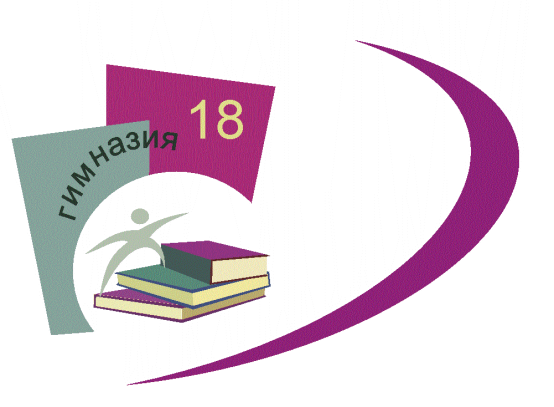 Приложение  1.2.АДАПТИРОВАННОЙ ОСНОВНОЙ ОБЩЕОБРАЗОВАТЕЛЬНОЙ ПРОГРАММЕ НАЧАЛЬНОГО ОБЩЕГО ОБРАЗОВАНИЯОБУЧАЮЩИХСЯ С ЗАДЕРЖКОЙ ПСИХИЧЕСКОГО РАЗВИТИЯПО ВАРИАНТУ 7.2 утвержденной приказом директора МАОУ гимназии № 18 от 31.03.2021. № 205№Название раздела Тема урокаКоличество часов1.Обучение грамоте84 часа1.1Подготовительный этап14 часовМир общения. Давайте знакомиться1Мы теперь ученики. Книжки-мои друзья.1Роль слова в устном речевом общении. Слова речевого этикета. Номинативная функция слова.1Помощники в общении: жесты, мимика, интонация. Общение без слов.1Как понять животных? Рассказы в картинках.1Разговаривают ли предметы? Слова и предметы.1Предыстория письменной речи. Путешествие по городу. В цветочном городе. Знаки охраны природы.1Как найти дорогу. Дорожные знаки. Удивительная встреча. Звёздное небо. Загадочное письмо.1Мир полон звуков. Звуки в природе. Как звучат слова.1Гласные и согласные звуки.1Твёрдые и мягкие согласные. Звучание и значение слова.1Слова и слоги. Ударение в слове.1Слово и предложение.1Повторение- мать учения.11.2Букварный (основной)  этап58 часовЗвук [а], буква Аа1Звук [о]; буква Оо1Звук [у]; буква Уу. Закрепление изученного о гласных.1Звук [и]; буква Ии1Звук [ы]; буква ы1Звук [э]; буква Ээ1Закрепление изученного о гласных звуках.1«Узелки на память»1Закрепление изученного1Закрепление изученного.1Звуки [м] — [м`]. Буква М.1Звуки [с] — [с`], букваСс1Звуки [н] — [н`], буква Нн1Звуки [л] — [л`], буква Лл1Чтение предложений и текстов. Игры со словами.1Звуки [т] — [т`], буква Тт1Звуки [к] — [к`], буква Кк1Упражнения в чтении. Игры со словами.1Узелки на память.1Звуки [р] — [р`], буква Рр1Звуки [в] — [в`], буква Вв1Звуки [п] — [п`], буква Пп1Звуки [г] — [г`], буква Гг1Парные по глухости-звонкости звуки [г] —[к], [г`] - [к`]1Упражнения в чтении. Игры со словами.1Буква е в начале слова и после гласных.1Буква ё в начале слова и после гласных.1Обозначение мягкости согласных буквами е,ё. чтение слов с буквами е,ё.1Чтение слов с изученными буквами.1Узелки на память. Игры со словами.1Звуки [б] — [б`], буква Бб. Парные по глухости-звонкости звуки [б] —[п], [б`] - [п`]1Звуки [з] — [з`], буква Зз1Парные по глухости-звонкости звуки [з] —[с], [з`] - [с`]. Упражнения в чтении.1Повторение – мать учения.1Звуки [д] — [д`], буква Дд. Парные по глухости-звонкости звуки [д] —[т], [д`] - [т`]1Звук [ж], буква Жж. Правописание слов с буквосочетанием жи.1Мои первые книжки.1Загадки слов. Весёлые картинки.1Узелки на память. Игры со словами.1Буква я в начале слова и после гласных. Обозначение мягкости согласных с помощью буквы я.1Составление рассказа по картинкам. Игра в слова.1Звуки [х] — [х`], буква Хх1Мягкий знак – показатель мягкости согласных.1Звук [й`], буква Йй1Буква ю в начале слова и после гласных.1Обозначение мягкости согласных буквой ю. приговорки, игры, загадки.1Узелки на память. Упражнения в чтении.1Звук [ш], буква Шш. Правописание слов с буквосочетаниями жи-ши.111Чтение текстов о хлебе. Наблюдения над словами.1Звук [ц], буква Цц1Звуки [ф] — [ф`], буква Фф. Парные по глухости-звонкости звуки [в] —[ф], [в`] - [ф`]1Разделительные твёрдый и мягкий знаки.1Узелки на память. Упражнение в чтении. Наблюдения над словами.1Повторение –мать учения. Слово –это знак. Значение слова.1Старинные азбуки и буквари.1По страницам старинных азбук.11.3Послебукварный этап12 часовЧитаем сами. Народная пословица.1Обращение Л.Толстого к учащимся Яснополянской школы.1Проверка читательских умений.1Упражнения в чтении.1Про всё на свете.1С чего начинается общение?1Умеет ли разговаривать природа?1Что, где, когда и почему? Удивительное рядом.1Чтобы представить слово. Об одном и том же по-разному.1Книга природы. Сравни и подумай.1Большие и маленькие секреты. Волшебство слова. Считалки, сказки, загадки.1Семейное чтение.12.Литературное чтение40 часов2.1Книги – мои друзья7 часовВводный урок. Знакомство с учебником.1Книги – мои друзья1«Как хорошо уметь читать…» Внеклассное чтение. Веселые стихи.1«Как бы жили мы без книг?"1Мои любимые писатели1Сказки К. Чуковского1Из книг К. Ушинского. Обобщение по разделу. Внеклассное чтение. Рассказы о животных12.2Радуга - дуга4 часаПословица – мудрость народная1Песенки разных народов1Мы идем в библиотеку1Маленькие и большие секреты страны Литературии. Внеклассное чтение. Устное народное творчество12.3Здравствуй, сказка!6 часовУзнай сказку1Сравни сказки1В сказке солнышко горит, справедливость в ней царит!1Сказки народов России. Внеклассное чтение.1Лень до добра не доведет1Маленькие и большие секреты страны Литературии12.4Люблю все живое7 часовНикого не обижай1«Разговоры, разговоры, разговоры…». Внеклассное чтение.Стихи о животных1«Мы в ответе за тех, кого приручили…»1Общение с миром природы1Обходиться добром со всяким1«Эй, не стойте слишком близко – я тигренок, а не киска!..» Внеклассное чтение. Сказки о животных1Маленькие и большие секреты страны Литературии.12.5Хорошие соседи, счастливые друзья5 часовКогда мои друзья со мной1Нет друга – ищи, а нашел – береги1Доброе слово лучше мягкого пирога. Внеклассное чтение. Рассказы о детях1Маленькие и большие секреты страны Литературии1Комплексная контрольная работа12.6Край родной, навек любимый4 часаЛучше нет родного края1Стихотворения русских поэтов о родной природе1Родина любимая – что мать родимая. Внеклассное чтение. Рассказы и стихи о Родине1Мы идем в библиотеку12.7Сто фантазий2 часаВолшебная страна фантазий1Волшебная страна фантазий12.8Резерв учебного времени5 часовИтоговый контроль предметных результатов обучения.1«Карта знаний»1Рефлексивное сочинение1Портфель достижений учащегося1Проектная работа1№Название разделаТема урокаКоличество часов1.Вводный урок1 часЗнакомство с системой условных обозначений. Содержание учебника. Обращение авторов учебника.12.Любите книгу9 часовВводный урок раздела. Основные понятия раздела: рукописная книга, иллюстрация1Любите книгу. Ю. Энтин.  Слово про слово.  В. Боков. Книга – учитель…1Г. Ладонщиков. Лучший друг. Пословицы о книге. М. Горький о книгах1Книги из далёкого прошлого.1Славянская письменность. Н. Кончаловская.  В монастырской келье…1Мы идём в библиотеку. Выставка книг. Энциклопедии. Справочная литература для детей1Мои любимые художники-иллюстраторы. Владимир Лебедев. Алексей Пахомов. Евгений Чарушин1По следам самостоятельного чтения. Ю. Мориц. Трудолюбивая старушка. Главная мысль стихотворения1По следам семейного чтения. Сокровища духовной народной мудрости. Пословицы и поговорки о добре.13.Краски осени13 часовВводный урок раздела. Входной контроль  предметных результатов обучения.1Осень в художественных произведениях А. Пушкина, С.Аксакова.1Осень в  произведениях живописи В. Поленова, А. Куинджи1А. Майков. «Кроет уж лист золотой…». С. Есенин. Закружилась листва золотая… Ф. Васильев. Болото в лесу. Эпитет и сравнения – средства художественной выразительности, используемые в авторских текстах.1А. Плещеев. Осень наступила…1И. Токмакова. Опустел скворечник…  Повтор как одно из основных средств художественной выразительности. Темп чтения.1Произведения устного народного творчества об осени. Пословицы и поговорки.1Народные приметы. Осенние загадки1Мы идём в библиотеку. Сборники стихотворений и рассказов о природе.1По следам самостоятельного чтения.  Цвета осени. С. Маршак. Сентябрь. Октябрь. Л. Яхнин. Осень в лесу. Н. Сладков. Сентябрь.1По следам семейного чтения. С. Образцов. Стеклянный пруд. Создание текста по аналогии.Наш театр.  Инсценирование произведения Н. Сладкова   «Осень».1Маленькие и большие секреты страны Литературии. Н. Никитин «Встреча зимы». И. Бунин. «Листопад».14.Мир народной сказки11 часовВводный урок раздела. Освоение основных понятий раздела: сказка, сказочный персонаж, вымысел.1Корякская сказка. Хитрая лиса. Сравнение героев сказок.1Белорусская сказка. Пых. Сравнение сказок.1Мы идём в библиотеку. Работа с тематическим каталогом.1По следам самостоятельного чтения. Хантыйская сказка. Идэ. Главная мысль сказки.1Нанайская  сказка. Айога.  Выразительное чтение диалога.1Ненецкая сказка. Кукушка. Сравнение событий сказки.1Наш театр. Лиса и журавль. Инсценирование сказки.1Маленькие и большие секреты страны Литературии. Обобщение по разделу.1Маленькие и большие секреты страны Литературии. Лиса – сказочный герой1Проверочнаяработа по разделу  « Народные сказки».15.Веселый хоровод6 часовВводный урок раздела. Освоение основных понятий раздела: закличка, небылица, прикладное искусство, перевод1Э. Успенский «Память». Ю.Мориц «Хохотальная путаница». Приём создания авторских произведений на основе народных.1Мы идём в библиотеку. Устное народное творчество.1Самостоятельное чтение. Стихи Д. Хармса «Весёлый старичок» «Небывальщина».1Семейное чтение. К. Чуковский. Путаница. Небылица.1Маленькие и большие секреты страны Литературии. Обобщение по разделу.16.Мы - друзья10 часовВводный урок раздела.  Освоение основных  нравственных понятий раздела: доброжелательность, терпение, уважение. Пословицы о дружбе.1Стихотворения о дружбе. М. Пляцковский. Настоящий друг. В. Орлов. Настоящий друг.1Сочинение на основе иллюстраций.1Н. Носов. На горке. План-пересказ.1Мы идём в библиотеку. Рассказы о детях и дружбе.1Самостоятельное чтение. С. Михалков. Как друзья познаются. 1Э. Успенский. Крокодил Гена и его друзья. Обсуждение проблемы «Как найти друзей».1Семейное чтение. А. Гайдар. Чук и Гек. Обсуждение проблемы рассказа на уроке и в семье.1Наш театр. И. А. Крылов. Стрекоза и Муравей. Инсценирование.1Маленькие и большие секреты страны Литературии. Обобщение по разделу.17.Здравствуй, матушка – зима!11 часовВводный урок раздела «Здравствуй, Матушка Зима!».  Освоение основных  понятий раздела: выразительное чтение. Промежуточный  контроль  предметных результатов обучения.1Проект. Готовимся к новогоднему празднику.1Лирические стихотворения о зиме Ф. Тютчева «Чародейкою зимой…», А. Пушкина. «Вот север, тучи, нагоняя…» Средства художественной выразительности: эпитет, сравнение.1С. Есенина. Берёза. Поёт зима, аукает… Средства художественной выразительности: эпитет, сравнение1Праздник Рождества Христова. Саша Черный. Рождественское. К. Фофанов. Ещё те звёзды не погасли… Рассказ о празднике.1К. Бальмонт. К зиме. Выразительное чтение.1С. Маршак. Декабрь.1Средства художественной выразительности: олицетворения1А. Барто. Дело было в январе… Сказочное в лирическом стихотворении. С. Дрожжин. Улицей гуляет… Выразительное чтение1Загадки зимы.  Соотнесение отгадки и загадки1Проект. Праздник начинается, конкурс предлагается…18.Чудеса случаются16 часовВводный урок раздела «Чудеса случаются». Освоение основных  понятий раздела: литературная сказка.1Мои любимые писатели. Сказки А. С. Пушкина.1А. С. Пушкин. Сказка о рыбаке и рыбке. Герои сказки. Особенности литературной сказки.1А. С. Пушкин. Сказка о рыбаке и рыбке.Чему учит сказка?1Д. Мамин-Сибиряк. Алёнушкины сказки. Выставка книг.1Д. Мамин-Сибиряк. Сказка про храброго зайца – длинные уши, косые глаза, короткий хвост. Герои сказки.  Особенности литературной сказки1Д. Мамин-Сибиряк. Сказка про храброго зайца – длинные уши, косые глаза, короткий хвост. Чему учит сказка?1Дж. Харрис. Братец Лис и братец Кролик.  Особенности сказки.1Д. Мамин – Сибиряк. Дж. Харрис. Сравнение литературных сказок.1Э. Распе. Из  книги «Приключения барона Мюнхгаузена». Особенности литературной сказки.1Мы идём в библиотеку. Литературные сказки Г.Х. Андерсена.1Самостоятельное чтение. К. Чуковский. Из книги «Приключения Бибигона». 1Бибигон и барон Мюнхаузен.1Семейное чтение.  Л. Толстой. Два брата.1Наш театр. К. Чуковский. Краденое солнце.1Маленькие и большие секреты страны Литературии. Обобщение по разделу.19.Весна, весна! И все ей радо!11 часовВводный урок раздела «Весна, весна! И всё ей радо!».  Освоение основных  понятий раздела: олицетворение, воображение.1Ф. Тютчев. Зима недаром злится… Приём контраста в лирическом стихотворении.1Весна в лирических стихотворениях И. Никитина, А. Плещеева, И. Шмелёва, Т. Белозёрова и произведения живописи А. Куинджи. Сравнение произведений.1Картины весны в произведениях А. Чехова, А. Фета, А.Барто. Создание вопросов на основе прочитанных произведений1Мы идём в библиотеку. Стихи русских поэтов о весне1Самостоятельное чтение. Стихи о весне. С. Маршак. И. Токмакова. 1Устное сочинение по картине И. Левитана  «Ранняя весна»1Семейное чтение. А. Майков. Христос Воскрес! К. Крыжицкий.  Ранняя весна.1Наш театр. С. Маршак. Двенадцать месяцев. Инсценирование1Маленькие и большие секреты страны Литературии. Обобщение по разделу1Проверочная работа по разделу «Весна, весна! И всё ей радо!»110.Мои самые близкие и дорогие8 часовВводный урок раздела «Мои самые близкие и дорогие».  Освоение основных нравственных  понятий раздела: семья, согласие, ответственность1Стихи  о маме и папе. Р. Рождественский. Ю. Энтин. Б. Заходер. Выразительное чтение.1А. Барто. Перед сном.  Р. Сеф. Если ты ужасно гордый… Рассказ о маме.Дж. Родари. Кто командует? Главная мысль1Мы идём в библиотеку.  Книги о маме. Составление каталога по теме.1Самостоятельное чтение. Э. Успенский. Если был бы я девчонкой. Разгром. Б. Заходер. Никто.1Семейное чтение. Л. Толстой. Отец и сыновья. Старый дед и внучек1Наш театр. Е. Пермяк. Как Миша хотел маму перехитрить. Инсценирование1Маленькие и большие секреты страны Литературии. Обобщение по разделу «Мои самые близкие и дорогие»111.Люблю все живое16 часовВводный урок раздела «Люблю всё живое».  Освоение основных   нравственных понятий раздела: сочувствие, сопереживание1Саша Чёрный. Жеребёнок. Авторское отношение к изображаемому1С. Михалков. Мой щенок.  Дополнение содержания теста1Г. Снегирёв. Отважный пингвинёнок. Поступки героев1М. Пришвин. Ребята и утята. Составление плана1Е. Чарушин. Страшный рассказ. Составление плана на основе опорных слов1Сравнение художественного и научно-познавательного текста. Н. Рубцов. Про зайца. Текст из энциклопедии. «Заяц»1Проект. Создание фотоальбома о природе. В. Берестов. С фотоаппаратом1Мы идём в библиотеку. Рассказы и сказки о природе В. Бианки1Мои любимые писатели. В. Бианки «Хитрый Лис и умная уточка». Составление плана на основе опорных слов.1Самостоятельное чтение. Маленькие рассказы Н. Соколова. Составление рассказа на основе серии картинок.1Комплексная контрольная работа.1Семейное чтение. Сухомлинский «Почему плачет синичка»1Г. Снегирев «Куда улетают птицы на зиму»1Наш театр. В. Бианки «Лесной колобок – колючий бок». Шутки – минутки В. Берестов «Заяц – барабанщик»1Маленькие и большие секреты страны Литературии. Обобщение по разделу. 112.Жизнь дана на добрые дела14 часовВводный урок. Основные нравственные понятия раздела: взаимопонимание, трудолюбие, честность, сочувствие1Л. Яхнин «Пятое время года» Силачи. Заголовок.1В. Осеева «Просто старушка»1Кого можно назвать сильным человеком? Э. Шим. «Не смей» 1А. Гайдар «Совесть». Е. Григорьева «Во мне сидит два голоса»В. Осеева «Три товарища»1Работа со словом. Дискуссия на тему: «Что значит поступать по совести»1И. Пивоварова «Сочинение». Составление рассказа «Как я помогаю маме»1Итоговый контроль  предметных результатов обучения.1Мы идем в библиотеку. Рассказы Н. Носова. 1Самостоятельное чтение. Н. Носов «Затейники» Подбор заголовка1Н. Носов «Фантазеры» Чтение по ролям1Семейное чтение. И. Крылов «Лебедь, Щука и Рак»1Наш театр. С. Михалков. «Не стоит благодарности» 1Маленькие и большие секреты страны Литературии. Обобщение по разделу.1№Название разделаТема урокаКоличество часов1.Вводный урок1 часЗнакомство с системой условных обозначений. Содержание учебника. Обращение авторов учебника.12.Книги – мои друзья4 часаВводный урок по содержанию раздела. Основные понятия раздела: книжная мудрость, печатная книга. Наставления детям Владимира Мономаха.1Б. Горбачевский Первопечатник Иван Федоров. Первая «Азбука» Ивана Фёдорова. Наставления Библии.1Входной контроль  предметных результатов обучения.1Проект. Мы идем в музей.13.Жизнь дана на добрые дела17 часовВводный урок по содержанию раздела. Основные понятия раздела: поступок, честность, верность слову. Работа с выставкой книг.1Пословицы разных народов о человеке и его делах.1В. И. Даль Пословицы и поговорки русского народа.1Н. Носов «Огурцы»Характеристика  героев.1Н.Носов «Огурцы». Смысл поступка. 1Создание рассказа по аналогии на тему «Что такое добро?».1М. Зощенко «Не надо врать».1М. Зощенко «Не надо врать». Смысл поступка.1Л .Каминский «Сочинение»1Отзыв на книгу. Обсуждение отзыва в группе1М. Зощенко «Через 30 лет». Поступок героя1Мы идем в библиотеку. Рассказы о детях.1Самостоятельное чтение. Н. Носов «Трудная задача»1Семейное чтение .Притчи.1Наш театр. В. Драгунский. Где это видано, где это слыхано. Инсценировка1Маленькие и большие секреты страны Литературии. Обобщение по разделу.1Проверочная работа по разделу «Жизнь дана на добрые дела»14.Волшебная сказка15 часовВводный урок по содержанию раздела. Основные понятия раздела: народные сказки, присказка, сказочные предметы.1Русская народная сказка «Иван –царевич и серый волк». Особенности волшебной сказки.1Русская народная сказка «Иван –царевич и серый волк». Характеристика герояАнализ картины Васнецова «Иван-царевич на Сером волке». Рассказ по картине..1Русская сказка «Летучий корабль»1Русская сказка «Летучий корабль».1Мы идем в библиотеку. Сборник сказок. Тематический каталог.1Самостоятельное чтение. Сказка «Морозко». Характеристика героев сказки. Пересказ.1Сказка «Морозко». Пересказ.1Семейное чтение. Русская сказка. «Белая уточка».Смысл сказки.1Семейное чтение. Русская сказка. «Белая уточка».Пересказ.1Наш  театр. Русская сказка «По-щучьему веленью». Инсценировка.1Наш  театр. Русская сказка «По-щучьему веленью». Подготовка реквизитов костюмов. Представление сказки.1Наш  театр. Русская сказка «По-щучьему веленью». Представление сказки.1Маленькие и большие секреты страны Литературии. Обобщение по разделу.1Исследовательская работа «Добро побеждает зло».15.Люби все живое20 часовВводный урок по содержанию раздела. Сравнение художественной и научно-познавательной литературы.1Вводный урок по содержанию раздела. Основные понятия раздела.1К. Паустовский «Барсучий нос». Особенности художественного текста. Пересказ1К. Паустовский «Барсучий нос». Статья из энциклопедии «Барсук». Сравнение текстов.1В. Берестов «Кошкин щенок». Особенности юмористического произведения1Б. Заходер.  «Вредный кот»1В Бианки « Приключение муравьишки». Правда и вымысел в сказке Бианки.1Создание текста по аналогии.«Как муравьишке бабочка помогла до дома добраться»1О. Полонский «Муравьинное царство». Особенности научно-популярного текста.1Т. Собакин «Песни бегемотов». Постановка вопросов к тексту стихотворения.1Мы идем в библиотеку. Сборник произведений о природе.1Периодическая печать. Журналы для детей. 1Периодическая печать. Выставка детских журналов.1Самостоятельное чтение. Д. Мамин-Сибиряк «Серая шейка». Герой текста. Пересказ.1Самостоятельное чтение. Д. Мамин-Сибиряк «Серая шейка». Пересказ.1Семейное чтение. Н. Носов «Карасик». Характеристика героев.1Семейное чтение. Н. Носов «Карасик». Смысл поступка героев. 1Наш театр. М. Горький «Воробьишки». Инсценировки1Маленькие и большие секреты страны Литературии. Обобщение по разделу. Отзыв на книгу о природе.1Промежуточный  контроль  предметных результатов обучения.16.Картины русской природы12 часовВводный урок по содержанию раздела. Основные понятия раздела.1Шишкин «Зимой в лесу»1Н. Некрасов «Славная осень». Средства худ. выразительности: сравнение1М Пришвин «Осинкам холодно». Прием олицетворения как средство создания образа.1Ф. Тютчев «Листья». Контраст как средство создания образа.1А. Фет «Осень». Настроение.1И. Бунин «Первый снег». Картина Поленова «Ранний снег». Сравнение произведений литературы и живописи.1Мы идем в библиотеку.Сборники произведений о природе.1Самостоятельное чтение. К. Бальмонт «Снежинка». Средства худ. выразительности для создания образа снежинки1Семейное чтение. К. Паустовский « В саду уж осень поселилась. Краски осени.1Картины природы в произведениях живописи. И. Остроухов  «Парк». А. Саврасов «Зима»1Проверочная работа по разделу «Картины русской природы».17.Великие русские писатели детям20 часовВводный урок по содержанию раздела. Основные понятия раздела: сказка в стихах, басня, иллюстрация.1В. Берестов «А.С. Пушкин» (статья) Краткий пересказ1А.С. Пушкин «Зимнее утро». И. Грабарь «Зимнее утро».1Сравнение произведений литературы  и живописи.1А.С. Пушкин «Зимний вечер», Ю. Клевер «Закат солнца зимой». 1Сравнение произведений литературы и живописи.1А.С. Пушкин «Опрятней модного паркета…»П. Брейгель «Зимний пейзаж». Сравнение произведений литературы и живописи1В. Суриков «Взятие снежного городка». Устное сочинение по картине.1И. А . Крылов.  Басни. Викторина по басням Крылова.1И .А. Крылов.  Басня «Слон и Моська»1И.А. Крылов Басня «Чиж и голубь»1Великие русские писатели. Л.Н. Толстой1Л.Н. Толстой «Лев и собачка» (быль)1Л.Н. Толстой «Лебеди»1Л.Н. Толстой «Акула»1Самостоятельное чтение. Л.Н. Толстой «Волга и Вазуза»1Л.Н. Толстой «Как гуси Рим спасли»1Наш театр. И.А Крылов «Квартет» Инсценировка1Маленькие и большие секреты страны Литературии.1Проверочная работа по теме: «Тематический каталог. Создание текста-рассуждения о значении слова»18.Литературная сказка19 часовВводный урок по содержанию раздела.Основные понятия раздела: сказки литературные и народные, предисловие, полный и краткий пересказ.1В.И. Даль «Девочка Снегурочка»1В.И. Даль «Девочка Снегурочка» Сравнение с народной сказкой1В Одоевский «Морозко»1В Одоевский «Морозко». Сравнение с народной сказкой, сравнение героев.1Д.Н. Мамин-Сибиряк «Сказка про Воробья Воробеича, Ерша Ершовича и веселого трубочиста Яшу»1Д.Н. Мамин-Сибиряк «Сказка про Воробья Воробеича, Ерша Ершовича и веселого трубочиста Яшу»1Переводная литература для детей1Переводная литература для детей. Б. Заходер «Винни-Пух»1Р. Киплинг. «Маугли»1Р. Киплинг. «Маугли»1Р. Киплинг. «Маугли»1Д. Родари «Волшебный барабан». Особенности переводной литературы. Сочинение возможного литературного конца1Мы идем в библиотеку. Литературные сказки1Самостоятельное чтение. Тим Собакин «Лунная соната»1Семейное чтение. Ю. Коваль «Сказка о серебряном соколе»1Наш театр. С Михалков «Упрямый козленок». Инсценирование.1Маленькие и большие секреты страны Литературии. Обобщение по разделу. Проверочная работа по разделу «Литературная сказка»1Комплексная контрольная работа.19.Картины родной природы18 часовВводный урок по содержанию раздела. Основные понятия раздела: творчество, рассказ, стихотворение, настроение1Б. Заходер «Что такое стихи?»1И. Соколов – Микитов«Март в лесу». Особенности текста-описания.1Устное сочинение «Мелодии весеннего леса»1А. Майков «Весна»,Е. Волков «В  конце зимы», Е. Пурвит «Последний снег».Сравнение произведений живописи и литературы.1С. Есенин «Сыплет черемуха…»,В. Борисов -Мусатов «Весна».Сравнение произведений живописи и литературы1С. Есенин «С добрым утром!»1Ф. Тютчев «Весенняя гроза». Приём звукописи как средство создания образа.А. Васнецов «После дождя», И. Шишкин «Дождь в дубовом лесу». Сравнение произведений искусства1О. Высотская «Одуванчик», З. Александрова «Одуванчик». Сравнение образов.1М. Пришвин «Золотой луг». Сравнение поэтического и прозаического текстов.1А. Толстой «Колокольчики мои, цветики степные…» Авторское отношение к изображаемому.1С. Чёрный «Летом», А. Рылов «Зеленый шум». Сравнение произведений живописи и литературы1Ф. Тютчев « В небе тают облака». Саврасов «Сосновый бор на берегу реки». Сравнение произведений живописи и литературы.1Итоговый контроль  предметных результатов обучения.1Мы идем в библиотеку. Сборник произведений о природе.1Самостоятельное чтение. Г. Юдин «Поэты». Характеристика героев.1Я. Аким «Как я написал первое стихотворение»1Обобщающий урок. Праздник читательских  удовольствий.1№Название разделаТема урокаКоличество часов1.Вводный урок1 часЗнакомство с учебником.12.Книга в мировой культуре10 часовКниги, прочитанные летом1Вводный урок раздела. Основные понятия раздела. Высказывания известных людей о книге. Устное сочинение на тему «Книга в нашей жизни»1Входной контроль  предметных результатов обучения.1Из Повести временных лет. О книгах. Летописец Нестор1М.Горький. О книгах. Рассказ о своей домашней библиотеке1История книги. Подготовка сообщения на тему «Как родилась книга», «Какой книга была раньше», «Из истории книги»2История книги. Подготовка сообщения на тему «Как родилась книга», «Какой книга была раньше», «Из истории книги»2Удивительная находка. Пересказ текста.1Экскурсия в библиотеку. Подготовка сообщений о старинных и современных книгах1Проверочная работа.13.Истоки литературного творчества20 часовВводный урок раздела. Основные понятия раздела. Виды устного народного творчества1Пословицы разных народов. Сочинение на тему «Пословицы о дружбе». «Пословицы о труде», «Пословицы о добре»1Библия — главная священная книга христиан. Из книги Притчей Соломоновых (из Ветхого Завета)1Притча о сеятеле (из Нового Завета). Смысл притчи1Милосердный самарянин (из Нового Завета). Смысл притчи1Былины. Особенности былинных текстов. Устное сочинение по картине. В. Васнецова Гусляры.1Исцеление Ильи Муромца. Былина. Сравнение былины со сказочным текстом.1Ильины три поездочки. Сравнение поэтического и прозаического текстов былины1Устное сочинение по картине В. Васнецова «Богатырский скок»1Особенности славянского мифа1Мифы Древней Греции. Деревянный конь. Мифологический словарь Е. В. Мелетинского.1Мы идём в библиотеку. Произведения устного народного творчества1Самостоятельное чтение. Сказки о животных1Тайская народная сказка Болтливая птичка. Создание сказки по аналогии1Немецкая народная сказка. Три бабочки. Подготовка к спектаклю1Семейное чтение. Царь и кузнец.1Семейное чтение. Шрамы на сердце. Притча.1Наш театр. Подготовка сценария1Маленькие и большие секреты страны Литературии. Обобщение по разделу1Проверочная работа14.О Родине, о подвигах, о славе18 часовВводный урок раздела. Основные понятия раздела: поступок, подвиг. Пословицы о Родине1К. Ушинский Наше Отечество.В. Песков. Отечество. Сравнение текстов о Родине.1Н. Языков. Мой друг! Что может быть милей...А. Рылов. Пейзаж срекой. С. Романовский. Русь.Сравнение произведений литературы и живописи1Александр Невский. Сообщение об Александре Невском. В. Серов. Ледовое побоище. 1Н. Кончаловская. Слово о побоище Ледовом1Дмитрий Донской. Куликовская битва. Подготовка сообщения о Дмитрии Донском1Историческая песня. Ф. Глинка. Солдатская песнь1Великая Отечественная война. Р. Рождественский. Реквием1А. Приставкин Портрет отца.В.  Костецкий.  Возвращение1Е. Благинина. Папе на фронтВ. Лактионов. Письмо с фронта. Сравнение произведений литературы и живописи1Мы идём в библиотеку Историческая литература для детей. 1Самостоятельное чтение.  С. Фурин.Чтобы солнышко светило. В. Орлов. Разноцветная планета1Ф. Семяновский. Фронтовое детство. Фотография — источник получения информации1Маленькие и большие секреты страны Литературии.1Обобщение по разделу.1Творческий проект на тему «Нам не нужна война»1Проверочная работа1Внеклассное чтение. Кто с мечом к нам придет, тот от меча и погибнет.15.Жить по совести, любя друг друга20 часовВводный урок раздела. Основныепонятия раздела: ответственность, совесть.А. Толстой. Детство Никиты.1А. Толстой. Детство Никиты. Смыслрассказа.1А. Толстой. Детство Никиты. Герои рассказа.1И. Суриков. Детство. Сравнение прозаического и поэтического текстов1А. Гайдар. Тимур и его команда.1А. Гайдар. Тимур и его команда. Смысл повести1А. Гайдар. Тимур и его команда. Создание текста по аналогии1М. Зощенко. Самое главное. Смысл рассказа1И. Пивоварова. Смеялись мы — хи-хи...1И. Пивоварова. Смеялись мы — хи-хи... Соотнесение содержания текста с пословицей1Н. Носов. Дневник Коли Синицына. Создание собственного дневника1Мы идём в библиотеку. Создание выставки «Писатели — детям». Самостоятельное чтение. Н. Носов. Метро. Особенности юмористического текста1Промежуточный контроль  предметных результатов обучения.1Семейное чтение. В. Драгунский. Бы. Смысл рассказа1Наш театр. Н. Носов. Витя Малеев в школе и дома.1Наш театр. Н. Носов. Витя Малеев в школе и дома. Инсценирование.1Наш театр. Н. Носов. Витя Малеев в школе и дома. Инсценирование.1Маленькие и большие секреты страны Литературии. 1Маленькие и большие секреты страны Литературии. Обобщение по разделу1Проверочная работа16.Литературная сказка29 часовВводный урок раздела. Основные понятия раздела: отзыв на книгу, переводная литература1Собиратели народных сказок: А. Афанасьев, В. Даль, К. Ушинский, Л. Н. Толстой, А. Толстой1Вильгельм и Якоб Гримм — собиратели немецких народных сказок1Братья Гримм. Белоснежка и семь гномов. Особенности зарубежной литературной сказки1Братья Гримм. Белоснежка и семь гномов. Герои литературной сказки1Шарль Перро — собиратель народных сюжетов. Сказки Ш. Перро1Шарль Перро. Мальчик-с-пальчик. Особенности зарубежного сюжета1Шарль Перро. Мальчик-с-пальчик. Герои сказки1Шарль Перро. Спящая красавица. Представление книги1Сказки Г.-Х. Андерсена. Создание выставки книг1Г.-Х. Андерсен. Дикие лебеди. Сравнение с русской литературной сказкой1Г.-Х. Андерсен. Дикие лебеди. Герои сказки1Отзыв на книгу Г.-Х. Андерсена Дикие лебеди1Г.-Х. Андерсен. Пятеро из одного стручка. Смысл сказки1Г.-Х. Андерсен. Пятеро из одного стручка. Судьба героев сказки1Г.-Х. Андерсен. Чайник. Смысл сказки1Создание сказки по аналогии1Мы идём в библиотеку. Сказки зарубежных писателей1Самостоятельное чтение. И.Токмакова. Сказочка о счастье.1Семейное чтение. С. Аксаков. Аленький цветочек. Герои сказки1Особенности литературной сказки.С. Аксаков. Аленький цветочек1С. Аксаков. Аленький цветочек. Ш. Перро. Красавица и Чудовище. Сравнение сказок1Наш театр. Э. Хогарт. Мафин печёт пирог.1Наш театр. Э. Хогарт. Мафин печёт пирог.1Маленькие и большие секреты страны Литературии. Обобщение по разделу1Маленькие и большие секреты страны Литературии. Составление каталога на тему1Маленькие и большие секреты страны Литературии. Составление аннотации1Проверочная работа1Комплексная контрольная работа.17.Великие русские писатели детям26 часовА. С. Пушкин. Осень. Е. Волков. Октябрь. Сравнение произведения литературы и живописи1А. С. Пушкин. Гонимы вешними лучами... Средства художественной выразительности для создания образа весны1Ф. Тютчев. Ещё земли печален вид. И. Козлов. Вечерний звон. Сравнение произведений литературы1Сочинение по картине И. Левитана. Вечерний звон (подготовка)1Сочинение по картине И. Левитана. Вечерний звон.1М. Ю. Лермонтов. Рождение стихов. Подготовка сообщения о М. Ю. Лермонтове1М. Ю. Лермонтов. Горные вершины. Гёте. Перевод В. Брюсова. Сравнение текстов1М. Ю. Лермонтов. Тифлис. Дары Терека. Сравнение произведенийлитературы и живописи1М. Ю. Лермонтов. Крестовая гора. Утёс. Сравнение произведений литературы и живописи1М. Ю. Лермонтов. Песня про царя Ивана Васильевича, молодого опричника и удалого купца Калашникова. Особенности исторической песни1М. Ю. Лермонтов Бородино. Особенности художественного и исторического текстов1Подготовка сообщения о Л. Н. Толстом.1Л. Н. Толстой. Maman (из повести «Детство»).1Л. Н. Толстой. Ивины. Герои рассказа1И. Никитин. Когда закат прощальными лучами. И. Левитан. Тишина. Сравнение произведений литературы и живописи1Итоговый  контроль  предметных результатов обучения.1И. Бунин. Гаснет вечер, даль синеет. Подготовка вопросов к стихотворению1И. Бунин. Ещё и холоден и сыр... Выразительное чтение1Н. Некрасов. Мороз, Красный нос. Сравнение со сказочным текстом1Самостоятельное чтение. Л.Н. Толстой. Был русский князь Олег1Басни Л. Н. Толстого. Специфические особенности басни как жанра.1Семейное чтение. Л. Н. Толстой. Петя Ростов.1Л. Н. Толстой. Петя Ростов. Пересказ1Наш театр. И. Крылов. Ворона и Лисица. 1Наш театр. И. Крылов. Ворона и Лисица. Инсценирование1Маленькие и большие секреты страны Литературии. Обобщение по разделу. Проверочная работа по разделу «Великие русские писатели»18.Литература как искусство слова. Обобщение по курсу литературного чтения2 часаОбобщение по курсу литературного чтения.1Обобщение по курсу литературного чтения.1